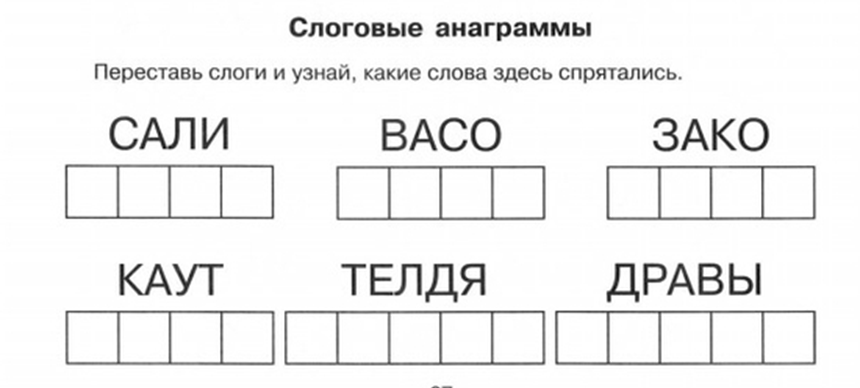 2. Напиши, что нарисовано на картинках, под словами нарисуй схему и  закрась  квадратики (звуки нужным цветом).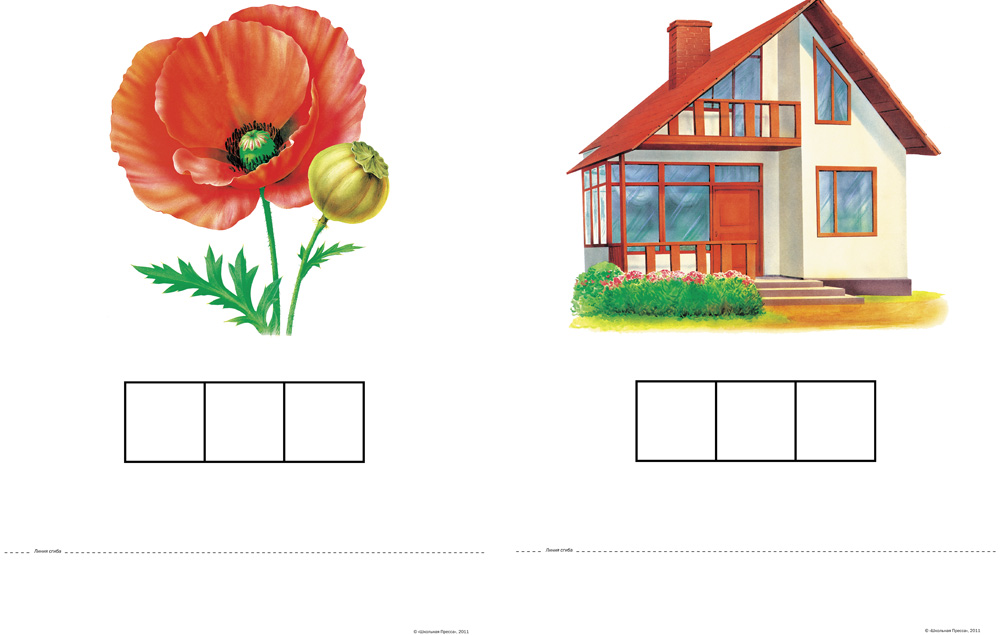 3.«Отгадай загадку и сделай звуковой анализ для слова – отгадки» (напиши слово и под ним нарисуй квадратики нужным цветом): Ручейки бегут быстрее, Светит солнышко теплее, Воробей погоде рад - Заглянул к нам месяц ….4. Отгадай загадки Мудрой Совы и определи ,где живет в этих отгадках звук: в начале, в середине или в конце слова (письменно, пишем отгадку, потом где находиться нужный звук).- Первым вылез из землицыНа проталинке.Он мороза не боится,Хоть и маленький.(Подснежник) Где в этом слове живет звук [н?] - В голубенькой рубашкеБежит по дну овражка.(Ручеек) Где в этом слове живет звук [р]?    -Новоселье у скворцаОн ликует без конца.Чтоб у нас жил пересмешник,Смастерили мы.(Скворечник) Где в этом слове живет звук [с]? -Здесь на ветке чей-то домНи дверей в нем, ни окон,Но птенцам там жить тепло.Дом такой зовут.(Гнездо) Где в этом слове живет звук [о]?ЛЕКСИЧЕСКАЯ ИГРА «ПОМОЩНИКИ ВЕСНЫ»Задача игры – подобрать как можно больше весенних слов. Нарисуйте на листе бумаги солнышко. И попросите ребенка  подобрать как можно больше слов о весне. Каждое слово будет одним лучиком. Чем больше подберете слов, тем больше получится лучиков у вашего солнышка! И тем теплее оно будет греть! 